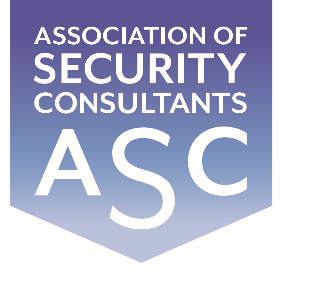 Certificate of MembershipThis is to certify thatAaron Kernaghanhas been enrolled as an associate of the Association of Security Consultantsand is pledged to maintain its code of professional competence and integrity.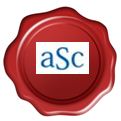 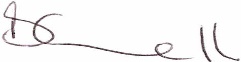 Date of Enrolment:		                     Membership No:			  Joe Connell	  		             19th August 2022			   	     AM 4236				   Chairman